Lampiran 5. Dokumentasi Foto Kegiatan 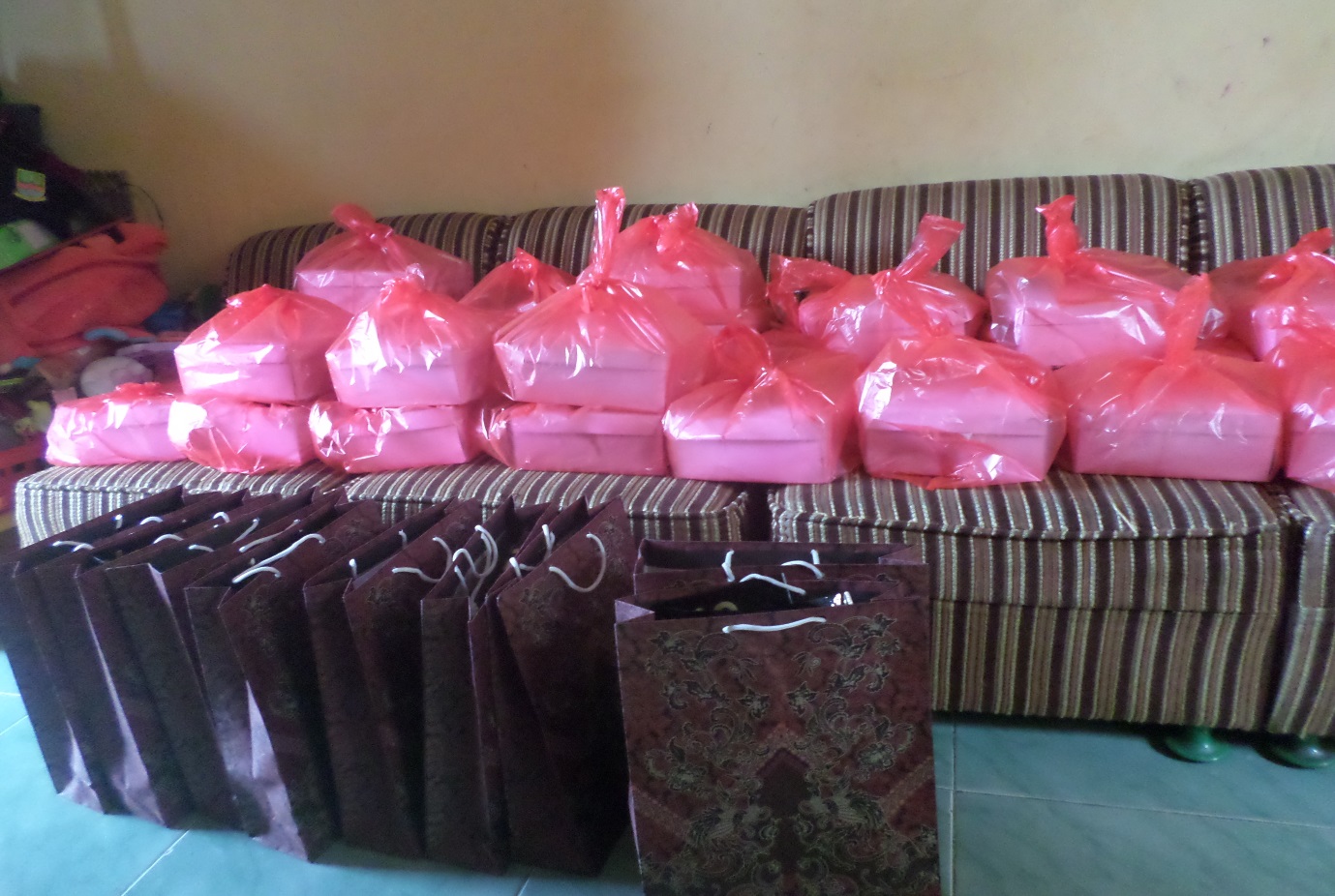 Foto 1. Konsumsi  dan cinderamata dalam pelaksanaan kegiatan PKM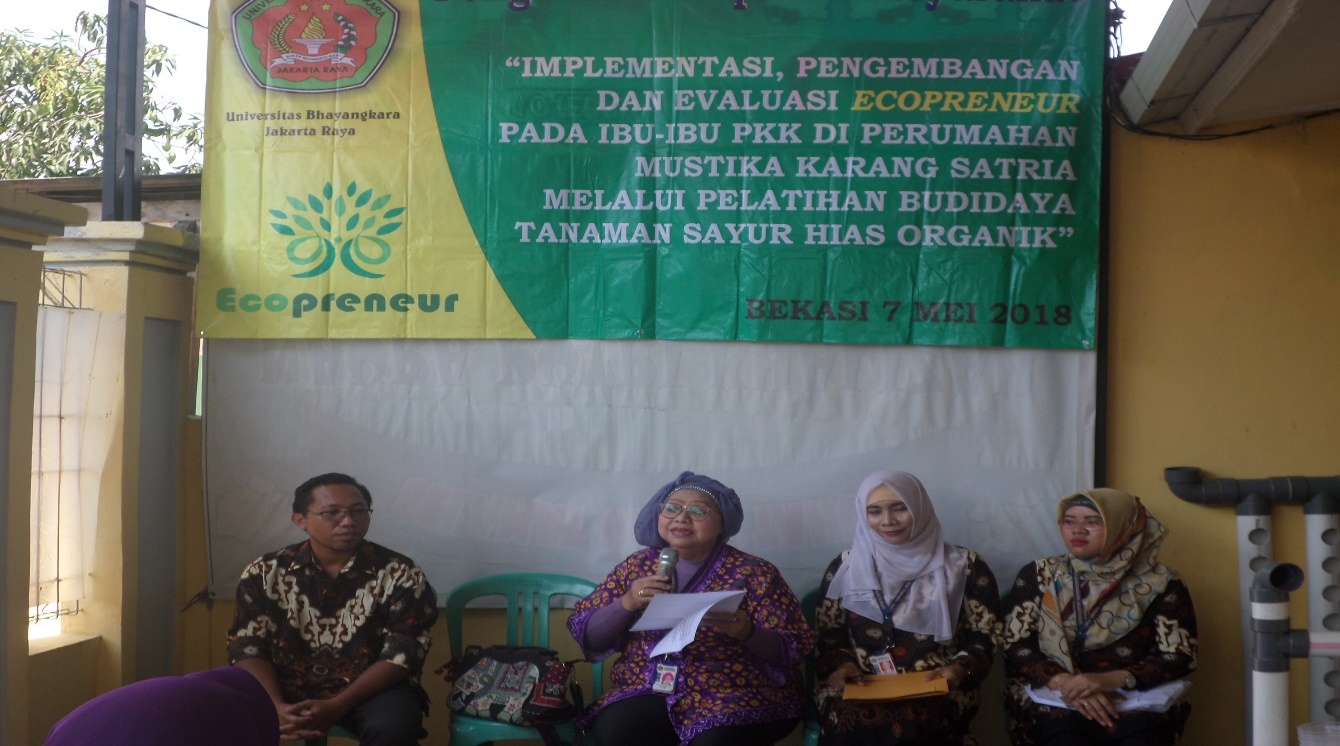 Foto 2. Sambutan oleh Ka. PKM UBJ, Ibu Dr. Yatty Maryati Akid, Ir. M.Si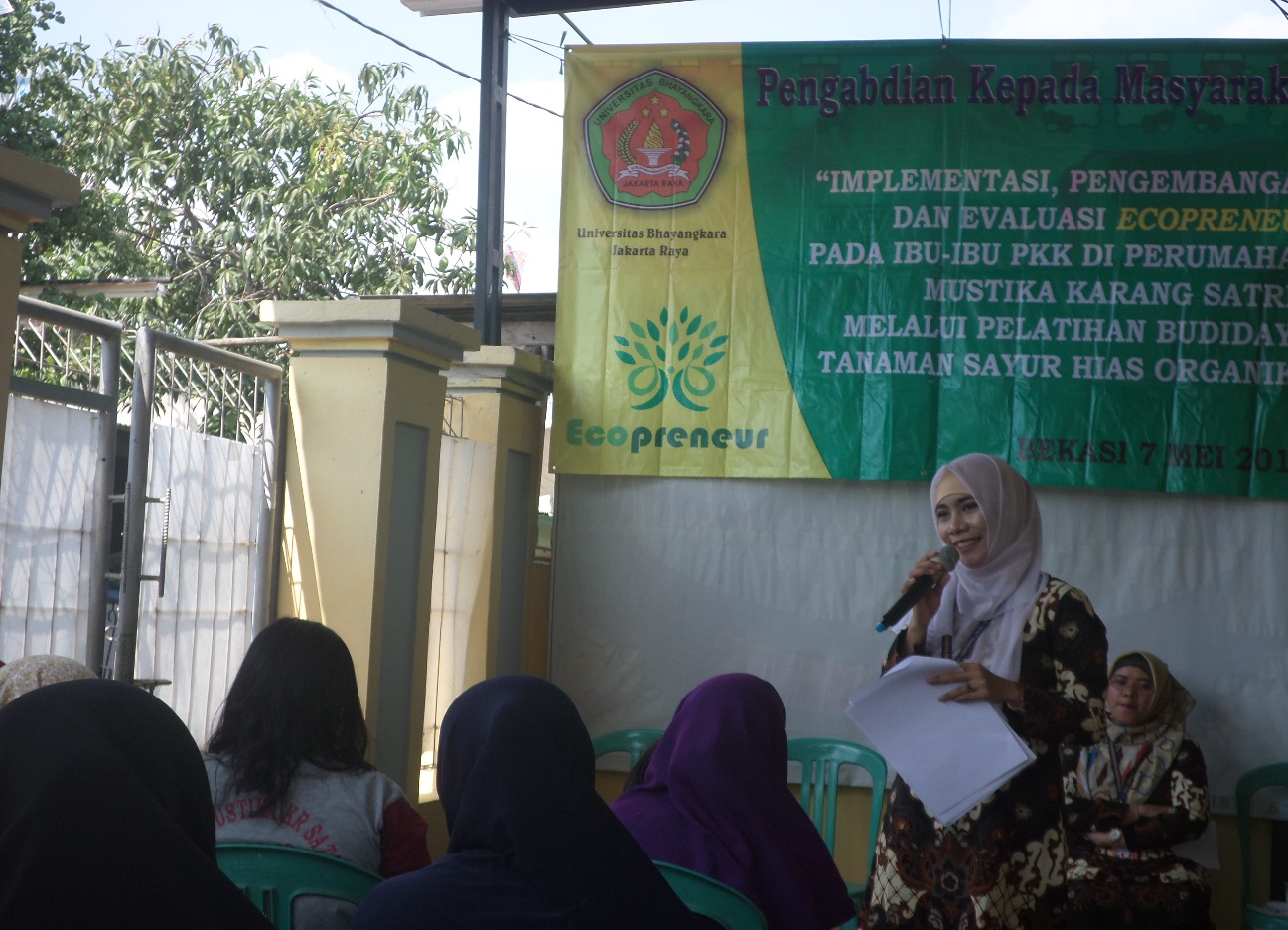 Foto 3. Penyampaian materi 2 oleh ibu Yohamintin, MPd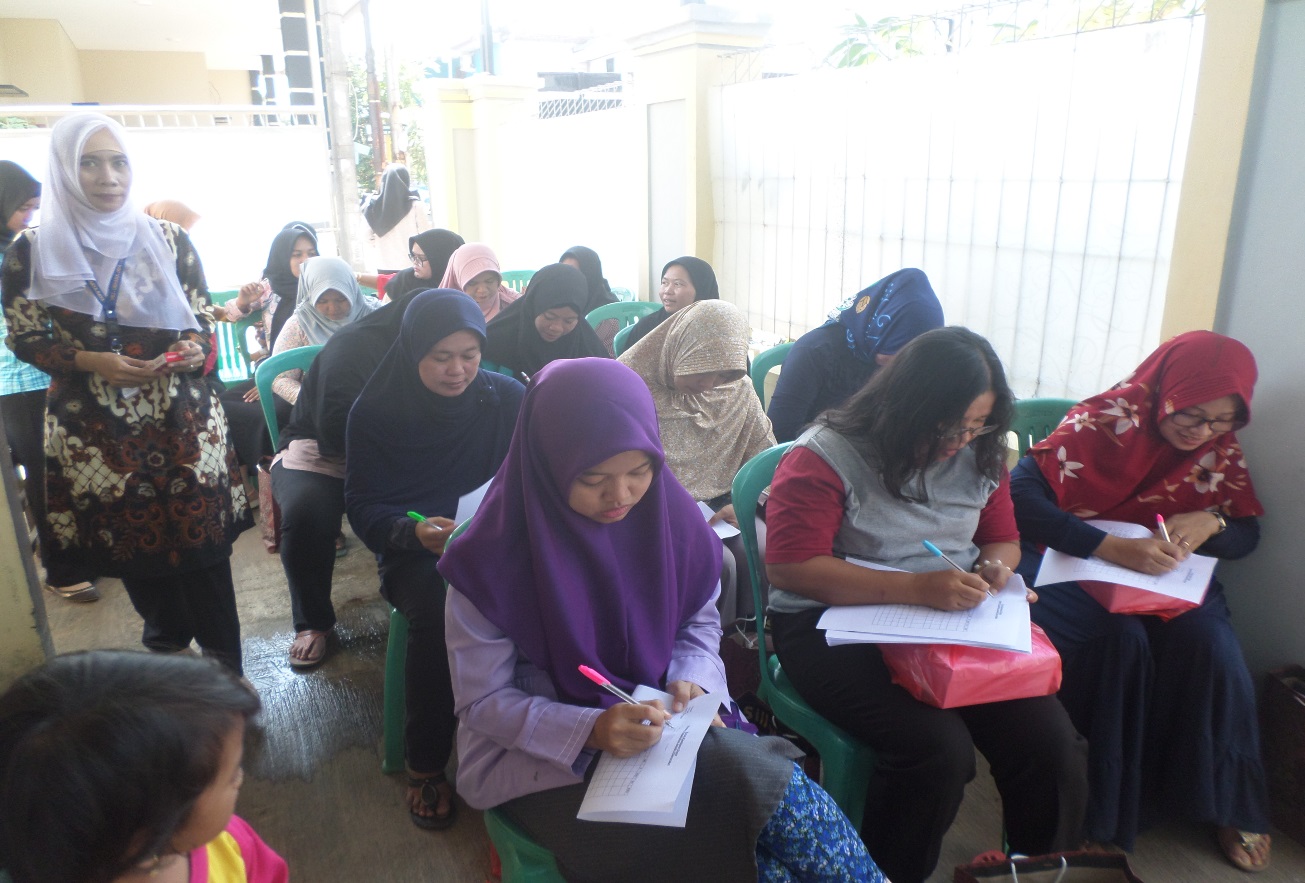 Foto 4. Antusiasme ibu ibu PKK dalam kegiatan PKM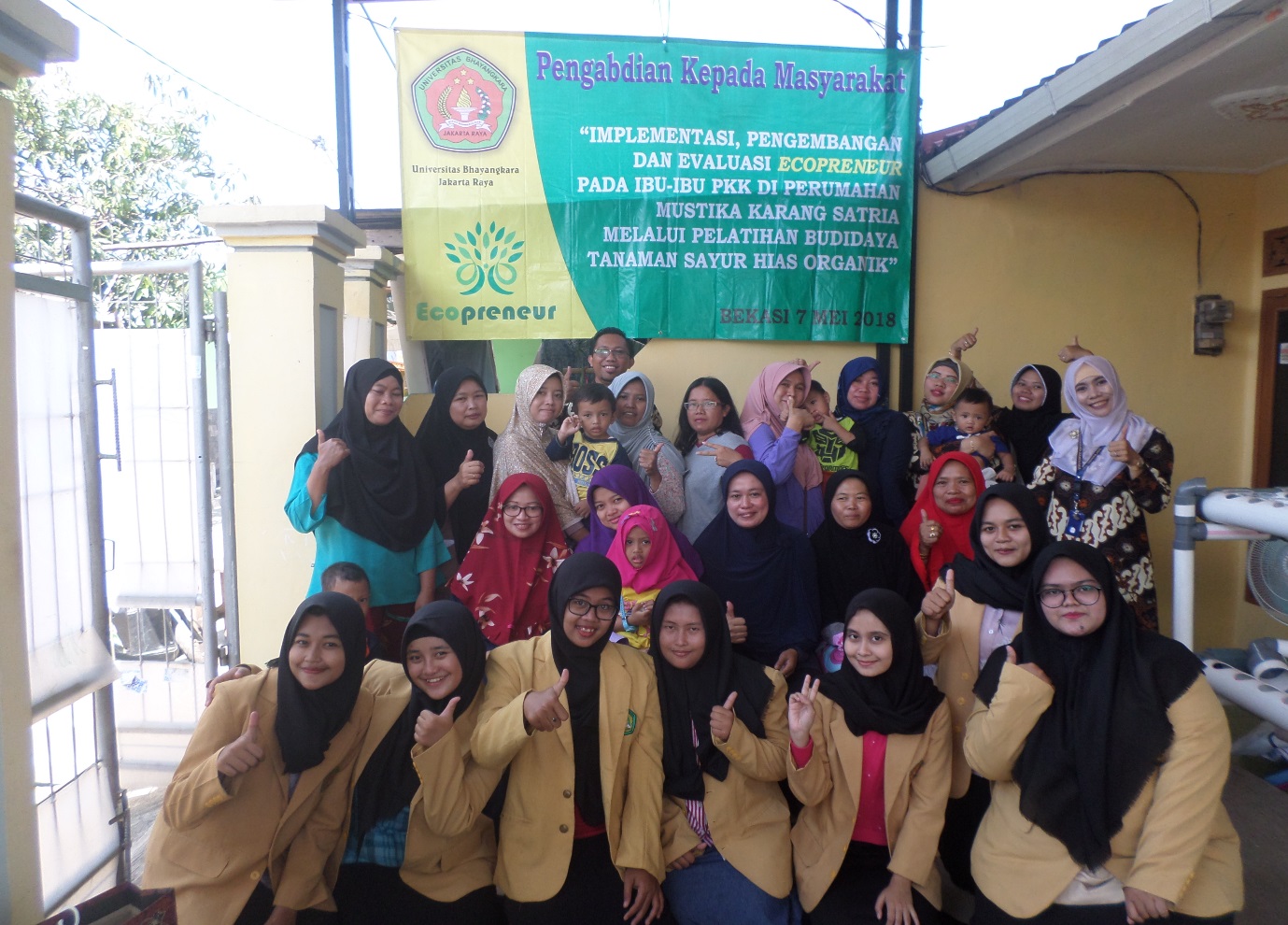 Foto 5. Foto bersama peserta PKM oleh mahasiswa PGSD Ubhara Jaya